Angles Between Straight LinesTo find angle between two lines………………………………………………………………………..Example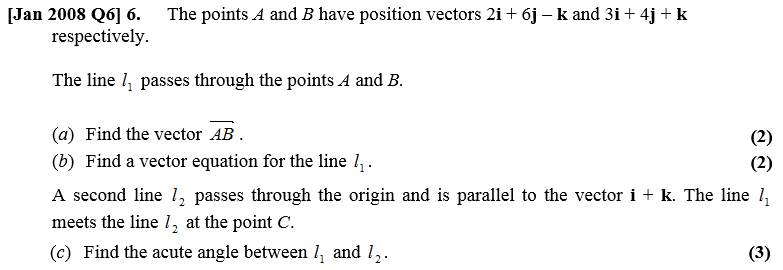 Vector Equations of Planes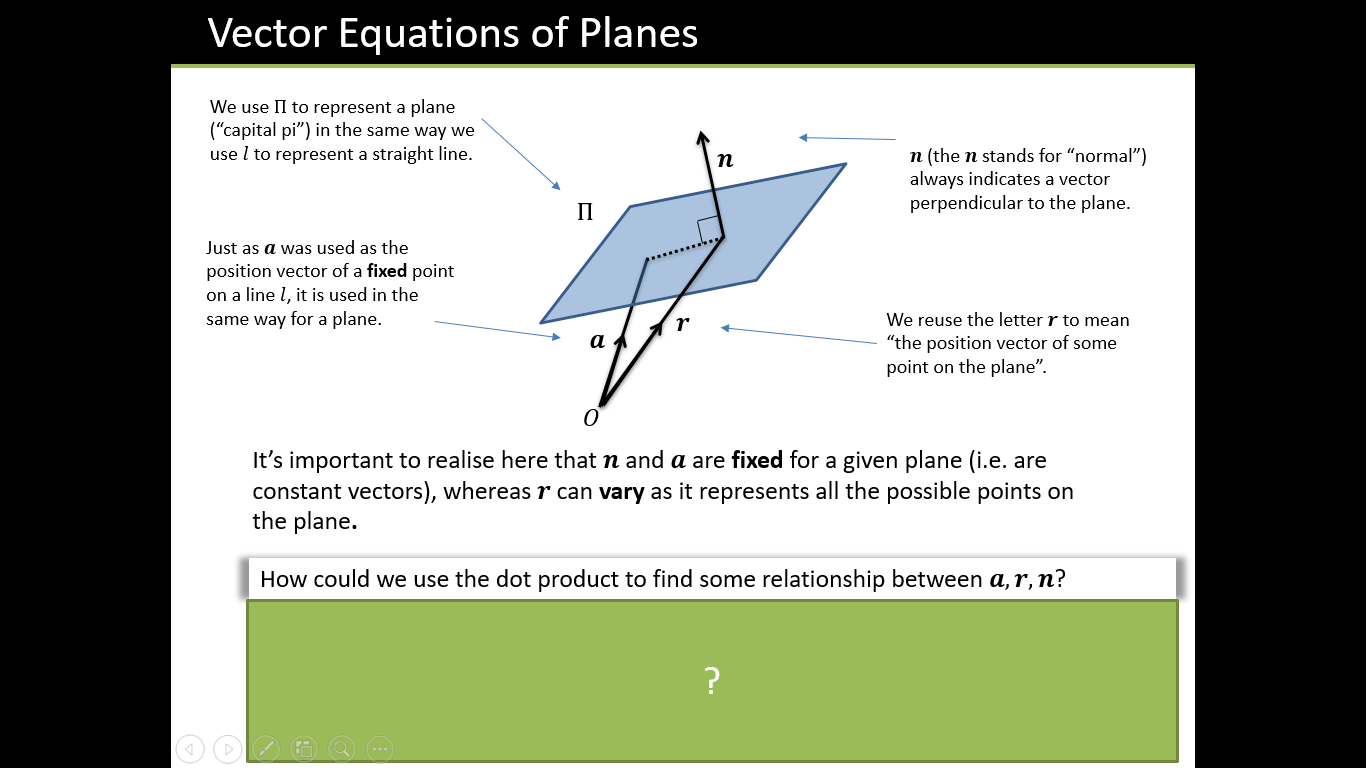 ExampleA point with position vector  lies on the plane and the vector  is perpendicular to the plane. Find the equation of the plane in:Scalar product form.Cartesian form.The Angle Between a Line and a PlaneExampleFind the acute angle between the line  with equation 
 and the plane with equation .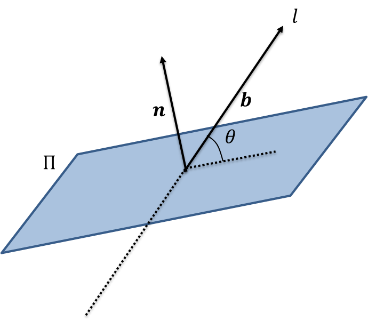 Test Your Understanding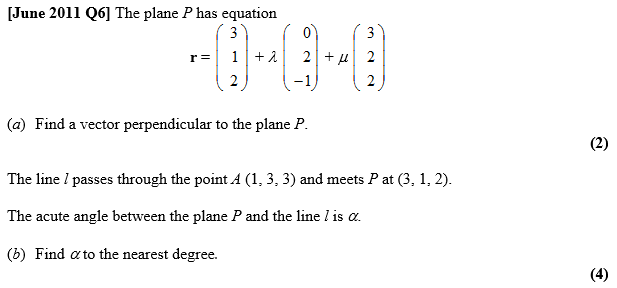 The Angle Between Two Planes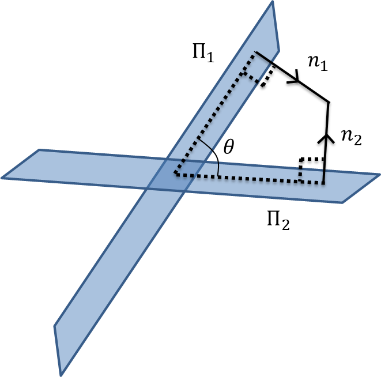 The diagram above shows why the angle between two planes is the complementary angle of the angle between the normal of both planes. Example Find the acute angle between the planes:Test Your UnderstandingFind the acute angle between the planes: